ECO-ACTION FOR THE WEEKNovember 20, 2020 – Actions for Our Own Dear Planet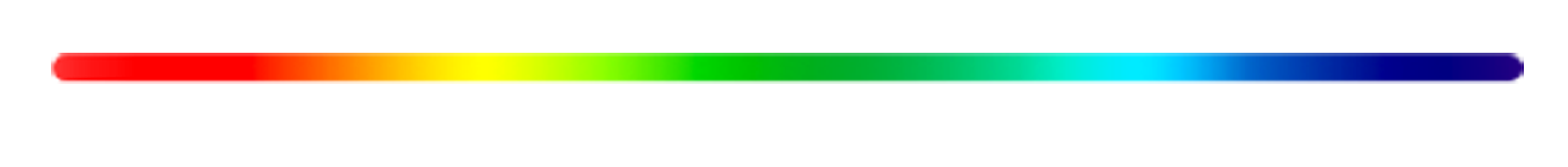 Reminder: Seriously consider using ecosia.com as your search engine because they plant a tree each time it is used. For thoughts about trees, see Autumn 2020 Associates Newsletter, pp. 6 - 8 Click here:https://files.constantcontact.com/4e523f66001/d71bd721-4fc7-44fa-bac5-69b5af74d249.pdfRepent our contribution to greenhouse gases responsible for climate disruption that inordinately affects Earth's poorest. With God’s help, make changes in the ways we travel:For everyoneLimit trips by planning ahead. Car share when possible.Use public transportation as often as possible when it is safe.Ask at least one federal legislator to investigate and implement ways to improve public transportation. (This issue has a potential for bi-partisan action.)For driversAvoid idling the motor; stay below 60 - 65 mph when highway driving. (Efficiency decreases rapidly above 60 mph.) keep tires properly inflated to improve fuel economy and tire life; use synthetic oil if car-compatible (myengineneeds.com/what-makes-amsoil-synthetic…);drive smoothly with gentle starts and stops; rather than using AAA, consider using Better World Club, the only roadside assistance club that balances your transportation needs with environmental protection (https://www.betterworldclub.com/).If you need a new car, consider purchasing a hybrid or electric model. 